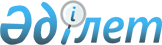 О направлении безработных и работников, занятых в режиме неполного рабочего времени, на общественные работы в городе Алматы в 2010 году
					
			Утративший силу
			
			
		
					Постановление Акимата города Алматы от 1 февраля 2010 года N 1/67. Зарегистрировано в Департаменте юстиции города Алматы 12 февраля 2010 года за N 837. Утратило силу постановлением Акимата города Алматы от 6 декабря 2010 N 4/916      Сноска. Утратило силу постановлением Акимата города Алматы от 06.12.2010 N 4/916 (порядок введения в действие см. п.7) .      Руководствуясь Законами Республики Казахстан от 23 января 2001 года «О местном государственном управлении и самоуправлении в Республике Казахстан», от 23 января 2001 года «О занятости населения» и постановлением Правительства Республики Казахстан от 19 июня 2001 года № 836 «О мерах по реализации Закона Республики Казахстан от 23 января 2001 года «О занятости населения», акимат города Алматы ПОСТАНОВЛЯЕТ:



      1. Утвердить прилагаемый перечень организаций, виды и объемы общественных работ на 2010 год.



      2. Уполномочить Управление занятости и социальных программ города Алматы на заключение договоров с работодателями на выполнение общественных работ.



      3. Установить оплату труда безработных и работников, занятых в режиме неполного рабочего времени, участвующих в общественных работах, в размере двух минимальных заработных плат в месяц.



      4. Управлению занятости и социальных программ города Алматы:

      1) осуществлять направление безработных и работников, занятых в режиме неполного рабочего времени, на общественные работы в пределах средств, предусмотренных на их проведение в бюджете города Алматы на 2010 год;

      2) оплату труда безработных и работников, занятых в режиме неполного рабочего времени, участвующих в общественных работах, производить путем зачисления денежных средств на их лицевые счета в банках второго уровня.



      5. Признать утратившим силу постановление акимата города Алматы «О направлении безработных на общественные работы в городе Алматы в 2009 году» от 29 декабря 2008 года № 6/1019 (зарегистрировано под № 809 в Реестре государственной регистрации нормативных правовых актов, опубликовано 14 февраля 2009 года в газете «Алматы Ақшамы» № 18 и 12 февраля 2009 года в газете «Вечерний Алматы» № 18).



      6. Постановление акимата города Алматы от 29 декабря 2009 года № 5/835 «О направлении безработных на общественные работы в городе Алматы в 2010 году» - отменить.



      7. Контроль за исполнением настоящего постановления возложить на первого заместителя акима города Алматы М. Мукашева.



      8. Настоящее постановление вводится в действие со дня его первого официального опубликования.      Аким города Алматы                           А. ЕсимовУтверждено

постановлением акимата

города Алматы

от 1 февраля 2010 года № 1/67 

ПЕРЕЧЕНЬ

организаций, виды и объемы

общественных работ на 2010 год** В зависимости от спроса и предложения количество участников в тех или иных работах, продолжительность участия и перечень организаций могут меняться в пределах средств, предусмотренных в бюджете города Алматы на проведение общественных работ на 2010 год.Организации, использующие труд безработных на общественных работах, могут устанавливать им доплату. В случае изменения законодательства о занятости населения в части оплаты труда безработных на общественных работах, размер оплаты может быть изменен.
					© 2012. РГП на ПХВ «Институт законодательства и правовой информации Республики Казахстан» Министерства юстиции Республики Казахстан
				№ п/п
Виды работ
Количес- тво занятых, чел
Организации
1.Помощь организациям жилищно-коммунального хозяйства в уборке территорий1257 Отделы коммунального хозяйства аппаратов акимов Алатауского района, Медеуского района, Турксибского района, товарищество с ограниченной ответственностью «KZ Building Co.Ltd», ассоциация кооперативов собственников помещений «Исмер», отделы благоустройства аппаратов акимов Ауэзовского района, Бостандыкского района, ассоциация кооперативов собственников квартир «Жетысу», ассоциация кооперативов собственников помещений «Туран», потребительский кооператив собственников домов «Думан-1» и другие2.Строительство и ремонт дорог100Дорожно-эксплуатационные участки и другие3.Экологическое оздоровление региона (озеленение и благоустройство)244Акционерное общество «Зеленстрой», акционерное общество «Тәртіп», государственное учреждение Государственный региональный природный парк «Медеу», аппарат Акима Медеуского района и другие4.Помощь в проведении региональных общественных кампаний1174Общественное объединение «Қазақ тілі», государственное учреждение «Управление по делам обороны», управления юстиции районов города Алматы, общественное объединение «Алматинское городское общественное объединение по содействию в охране правопорядка», управление внутренних дел Медеуского района, комитеты местного самоуправления, управления миграционной полиции районов города Алматы, общественный фонд «Правопорядок-Т», Турксибский районный филиал народно-демократической партии «Нур Отан» и другие5.Уход за престарелыми и инвалидами, работа с детьми, иные работы, связанные с оказанием социальных услуг1025Государственное учреждение «Республиканская библиотека для незрячих и слабовидящих граждан», коммунальное государственное предприятие на праве хозяйственного ведения «Биржа Труда» акимата города Алматы, общественный благотворительный фонд инвалидов по зрению «Комектес», общество инвалидов «Алатау» города Алматы, общество инвалидов Ауэзовского района, Государственный фонд развития молодежной политики города Алматы, Совет ветеранов войны и пенсионеров Ауэзовского района, государственное учреждение «Центр по профилактике и борьбе со СПИДом», Центр социальной поддержки семьи «Дана», общественный фонд «Информационно-ресурсный центр», товарищество с ограниченной ответственностью «Экспериментальное предприятие казахского общества слепых», общественный фонд «Молодое поколение», общественное объединение инвалидов «Намыс», имеющих высшее образование, Алматинский филиал общественного объединения «Казахского общества слепых», общественное объединение «Здоровый быт во дворе, поселке, городе», Добровольное общество инвалидов Турксибского района, товарищество с ограниченной ответственностью «Алматинское учебно-производственное предприятие № 2» общественного объединения казахского общества слепых, общественное объединение «Молодежная организация людей с ограниченными возможностями «Жигер», общественное объединение «Улжан Улысы», общественное объединение «Общество инвалидов Алатауского района», общественное объединение «Карасу», общественное объединение «Союз многодетных семей Жетысуского района» и другиеИТОГО3800
